PENGARUH PENGUASAAN MATERI PECAHAN TERHADAP KEMAMPUAN SISWA DALAM MENYELESAIKAN PERHITUNGAN ZAKAT DI MTs NEGERI BANDUNGSKRIPSI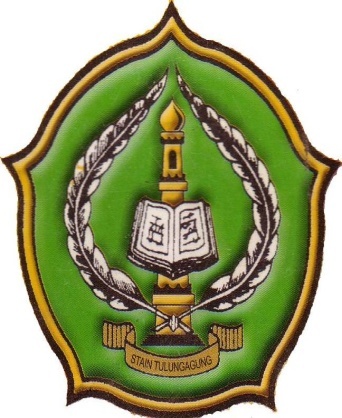 Oleh:NURUL MU’ALIFATUR.RNIM.3214083078PROGRAM STUDI MATEMATIKA JURUSAN TARBIYAHSEKOLAH TINGGI AGAMA ISLAM NEGRI (STAIN) TULUNGAGUNG2012PENGARUH PENGUASAAN MATERI PECAHAN TERHADAP KEMAMPUAN SISWA DALAM MENYELESAIKAN PERHITUNGAN ZAKAT DI KELAS VIII MTs NEGERI BANDUNG SKRIPSIDiajukan KepadaSekolah Tinggi Agama Islam Negeri (STAIN) Tulungagung untuk memenuhisalah satu persyaratan dalam menyelesaikan Program Sarjana Strata Satu Tadris Matematika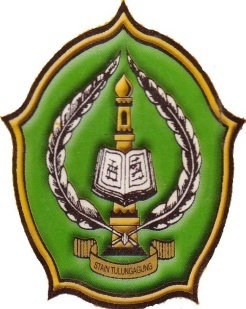 OlehNURUL MU’ALIFATUR RNIM. 3214083078PROGRAM STUDI MATEMATIKA JURUSAN TARBIYAHSEKOLAH TINGGI AGAMA ISLAM NEGRI (STAIN) TULUNGAGUNGJuli 2012PERSETUJUAN PEMBIMBINGSkripsi dengan judul “ Pengaruh penguasaan materi pecahan terhadap kemampuan siswa dalam menyelesaikan perhitungan zakat dikelas VIII MTs Negeri Bandung” yang ditulis oleh Nurul Mu’alifatur R ini telah diperiksa dan desetujui oleh dosen Pembimbing Ummu Sholihah,M.Si untuk diujikan.Tulungagung,   Juni 2012PembimbingUmmu Sholihah,M.SiNIP.19800822 200801 2 018PENGESAHANSkripsi dengan judul “Pengaruh Penguasaan Materi Pecahan Terhadap Kemampuan Siswa Dalam Menyelesaikan Perhitungan Zakat di Kelas VIII MTs Negeri Bandung Tulungagung” yang ditulis oleh Nurul Mu’alifatur R. ini telah dipertahankan di depan Dewan Penguji Skripsi STAIN Tulungagung pada hari Kamis tanggal 2 Agustus 2012, dan dapat diterima sebagai salah satu persyaratan untuk menyelesaikan Program Sarjana Strata Satu dalam Ilmu Pendidikan Matematika.Dewan Penguji Skripsi       	Ketua,	Sekretaris,	Sutopo, M.Pd,	Ummu Sholihah, M.Si    	NIP. 19780509 200801 1 002	 NIP. 19800822 200801 2 018Penguji UtamaDra Umy Zahroh, M.KesNIP.19690719 200003 2 002Tulungagung,2 Agustus 2012Mengesahkan,STAIN TulungagungKetua,Dr. Maftukhin, M.AgNIP.19670717 200003 1 002PERSEMBAHANDengan ucapan syukur Alhamdulillah, karya sederhana ini ku persembahkan untuk Orang – orang yang berarti dalam hidupku:Bapak ku (Mudawam) dan Ibu ku (Munawaroh), yang selalu memberikan segenap do’a, dan kasih sayang disetiap langkahkuAdik ku (Muh. Zainur Roziqin) yang selalu mendukung dan memberikan motivasi dalam menyelesaikan study,Dosen – Dosen TMT, terimakasih atas ilmu yang diberikan,Keluarga besar TMT ’08, smoga mendapat ilmu yang bermanfaat…Teman – Teman kelompok KKN Panggung Kalak 2 ‘11Teman – teman PPL MTs Negeri Bandung ‘11Keluarga besar MTs Negeri Bandung TulungagungAlmamaterku STAIN TulungagungKATA PENGANTARPuji syukur Alhamdulillah penulis panjatkan kehadirat Allah SWT, atas segala karunia-Nya sehingga laporan penelitian ini dapat terselesaikan. Sholawat dan Salam semoga senantiasa abadi tercurahkan kepada Nabi Muhammad SAW dan umatnya.Sehubungan dengan selesainya penulisan skripsi ini, maka penulis mengucapkan terimakasih kepada:Bapak Dr. Maftukhin, M.Ag, selaku Ketua STAIN Tulungagung yang telah memberikan izin kepada penulis untuk mengumpulkan data sebagai bahan penulisan laporan ini.Bapak Abd. Aziz, M.Pd. I, selaku Ketua Jurusan Tarbiyah yang telah membantu terselesaikannya skripsi ini. Ibu Dra. Umy Zahroh, M.Kes, selaku ketua program studi matematika yang telah memberi izin untuk melanjutkan penelitian ini.Ibu Ummu Sholihah, M.Si, selaku Dosen Pembimbing yang telah memberikan pengarahan dan koreksi sehingga peneliti dapat menyelesaikan skripsi ini sesuai waktu yang telah direncanakan.Bapak Drs. Nur Rohmad, M.Ag, selaku kepala MTs Negeri Bandung yang telah memberikan izin kepada penulis untuk mengadakan penelitian.Bapak Kowangit,S.Pd selaku guru matematika MTs Negeri Bandung yang telah membantu terlaksanakannya penelitian ini.Siswa kelas VIII B MTs Negeri Bandung tahun ajaran 2011/2012 atas kesediaannya menjasi respondonden dalam penelitian ini. Ayah dan Ibu tercinta serta semua saudara yang telah memberikan motivasi dan mencurahkan seluruh perhatian dan kasih sayangnya kepada penulis dalam studi perkuliahan maupun dalam penyusunan skripsi.Sahabat dan teman – teman serta semua phak yang telah membantu terselesaikannya penulisan laporan penelitian ini.Dengan penuh harap, semoga segala bentuk jas dan pengorbanan mereka diterima Allah sebagai amal sholih yang di ridloi-Nya.Akhirnya, karya ini penulis suguhkan kepada segenap pembaca, dengan harap adanya saran dan kritik yang bersifat konstruktif demi pengembangan dan perbaikan serta pengembangan yang lebih sempurna dalam kajian pendidikan.Semoga karya ini bermanfaat dan mendapat Ridlo Allah. Aamiin…							Tulungagung,21Juni 2012PenulisNurul Mu’alifatur R.DAFTAR ISIHALAMAN SAMPUL…………………………………………….……..…………iiHALAMAN PERSETUJUAN …………………………………….………………iiiHALAMAN PENGESAHAN ………………………………………..…..….……..ivHALAMAN MOTTO……………………………………………………...…..……vHALAMAN PERSEMBAHAN ………………………………………….…..…….viKATA PENGANTAR………………………………………………….…………..viiDAFTAR ISI………………………………………………...………………………ixDAFTAR TABEL…………………………………………………………….……xivDAFTAR LAMPIRAN……………………………………………………….……xvABSTRAK ………………………………………………………………………...xviBAB I	: PENDAHULUANLatar Belakang Masalah……………………………………...1Rumusan Masalah ……………………………………………6Tujuan Penelitian ……………………………………………...7Kegunaan Hasil Penelitian ……………………………………7Keterbatasan Penelitian …………………………………….....8Definisi Operasional …………………………………………...9Sistematika Skripsi ……………………………………………10BAB II 	: LANDASAN TEORIHakekat Pembelajaran MatematikaHakekat Matematika ……………………………………….12Pengertian Matematika ……………………………………14Karakteristik Matematika …………………………………18Belajar Pengertian Belajar ………………………………………….20Ciri – ciri Belajar ……………………………………………21Prinsip – prinsip Belajar …………………………………….22Tujuan Belajar ………………………………………………25Proses Belajar Mengajar Matematika ……………………….......25Pecahan …………………………………………………………29Zakat ……………………………………………………………32Zakat Fitrah …………………………………………………32Zakat Mal …………………………………………………..33Zakat Tanaman Dan Buah – buahan …………………….36Pengaruh Penguasaan Materi Pecahan Terhadap Kemampuan Siswa Dalam Menyelesaikan Perhitungan Zakat …………….36Penelitian Terdahulu……………………………………………37Hipotesis Penelitian ……………………………………………..38BAB III 	: METODE PENELITIAN………………………………………..39Rancangan Penelitian Pendekatan Penelitian ……………………………………..40Jenis Penelitian ……………………………………………...41Populasi, Sampling dan Sampel PenelitianPopulasi …………………………………………………….42Sampling …………………………………………………….43Sampel Penelitian …………………………………………...44Sumber Data dan Variabel Sumber Data ……………………………………………….45Variabel …………………………………………………….46Teknik dan Instrumen PenelitianTeknik Pengumpulan Data ………………………………...47Instrument Peneitian ……………………………………….49Analisa Data ……………………………………………………51Hipotesis Statistik……………………………………………….53Prosedur Penelitian ……………………………………………...53BAB IV 	: LAPORAN HASIL PENELITIANPenyajian Data dan Analisis Data Hasil PenelitianPenyajian Data ………………………………………………56Pengujian Persyaratan Analisis………………………………59Pengujian Hipotesis …………………………………………62Analisa Data …………………………………………………63Rekapitulasi Hasil Penelitian ……………………………………64Pembahasan Hasil Penelitian ……………………………..……..64BAB V 	: PENUTUPKesimpulan………………………………………………………67Saran ……………………………………………….……………67DAFTAR RUJUKANLAMPIRAN -  LAMPIRAN DAFTAR TABELTabel 											Hal Tabel Daftar Rekaman Skor Tes……………………………………………57Tabel Uji Kerja Linearitas……………………………………………………60Tabel Rekapitulasi Hasil Penelitian………………………………………….64DAFTAR LAMPIRANPedoman Observasi ……………………………..…………………………72Pedoman Dokumentasi……………………………………………………..73Pedoman Interview……………………………………………………….. 74Pedoman Tes ……………………………………………………………….75Daftar Responden Kelas VIII B ………………….………………………..80Analisis Linearitas …………………………………………………………..82Analisis Product Moment …………………………………………………..85Analisis Regresi Linear ……………………………………………………..86Deskripsi Obyek Penelitian …………………………………………………91Validitas Instrumen Pre Test ………………………………………………106Validitas Instrumen Post Test ……………………………………………...127Hasil Pre Test Siswa ………………………………………………………144Hasil Post Test Siswa ………………………………………………………151Surat – Surat ……………………………………………………………….153Kartu Bimbingan …………………………………………………………..158Daftar Riwayat Hidup ……………………………………………………159ABSTRAKSkripsi dengan judul “ Pengaruh penguasaan materi pecahan terhadap kemampuan siswa dalam menyelesaikan perhitungan zakat dikelas VIII MTs Negeri Bandung” ini ditulis oleh Nurul Mu’alifatur R. dibimbing oleh Ummu Sholihah, M.Si.Kata kunci: Penguasaan materi pecahan, Kemampuan siswa dalam menyelesaikan perhitungan zakat.Penelitian ini dilatar belakangi oleh adanya perbedaan penguasaan siswa terhadap materi pelajaran dan perbedaan kemampuan siswa dalam memanfaatkan materi yang diperoleh terhadap situasi baru. Dalam masalah ini peneliti menghubungkan matematika dengan ilmu agama. Khususnya pada materi pecahan terhadap perhitungan zakat dikelas VIII MTs Negeri Bandung.Rumusan masalah dalam penelitian ini adalah: (1)  Adakah pengaruh yang signifikan penguasaan materi pecahan terhadap kemampuan siswa dalam menyelesaikan soal zakat di VIII MTs Negeri Bandung. (2) Seberapa besar pengaruh penguasaan materi pecahan terhadap kemampuan siswa dalam menyelesaikan soal zakat di kelas VIII MTs Negeri Bandung ?Metode yang digunakan dalam penelitian ini adalah: (1) observasi, untuk mengetahui letak geografis MTs Negeri Bandung. (2) dokumentasi, untuk mengetahui sejarah berdirinya MTs Negeri Bandung, keadaan guru dan karyawan, keadaan siswa, sarana dan prasarana, dan struktur organisasi. (3) interview, untuk mengetahui kapan MTs Negeri bandung didirikan, dan sejarah berdirinya MTs Negeri Bandung. (4) tes, untuk mengetahui penguasaan materi pecahan siswa, dan kemampuan siswa dalam menyelesaikan perhitungan zakat.Berdasarkan analisis dengan  menggunakan korelasi product moment diperoleh re =  1.02 > rt = 0.288 (taraf 5%). Ini berarti ada pengaruh yang signifikan penguasaan materi pecahan terhadap kemampuan siswa dalam menyelesaikan perhitungan zakat. Selanjutnya untuk mengetahui besar pengaruh menggunakan anareg linear sederhana dan korelasi product moment. Dari hasil anareg linear sederhana dan korelasi product moment diperoleh harga re = 0.87 > rt = 0.288 (taraf 5%). Hal ini menunjukan bahwa pengaruh penguasaan materi pecahan terhadap kemampuan siswa dalam menyelesaikan perhitungan zakat adalah sebesar 0.87 atau 87%. Ini berarti pengaruh penguasaan materi pecahan terhadap kemampuan siswa dalam menyelesaikan perhitungan zakat adalah sangat besar. 